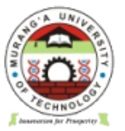                                 MURANG’A  UNIVERSITY OF TECHNOLOGYSCHOOL OF HEALTH SCIENCESUNIVERSITY EXAMINATION FOR THE DIPLOMA IN COMMUNITY HEALTH AND DEVELOPMENT______________________________________________________________UNIT CODE: HCD2231UNIT TITLE: HEALTH CARE FINANCINGEXAM VENUE: 9TH FLOORDATE: 16/4/2017TIME: 2HOURSEXAM SESSION: 11:30-1:30PMINSTRUCTIONSAnswer question ONE (compulsory) and ANY other TWO questions.Candidates are advised not write on the question paper.Candidates must hand in their answer booklets to the invigilator while in the examination room.QUESTION ONE (30 MARKS) Define Health care financing by giving two examples (4 marks)State and explain four functions of health care financing (20 marks)Discuss three Sources of health care financing in Kenya as a middle income country (6 marks) QUESTION TWO (20 marks)Discuss importance of health care financing system in Kenya QUESTION THREE (20 marks)Discuss challenges facing health care financing in low-income countries)QUESTION FOUR (20 marks)Discuss problems associated with external aids as source of health care financingQUESTION FIVE (20 marks)Discuss FIVE important of community contribution to the health care financing